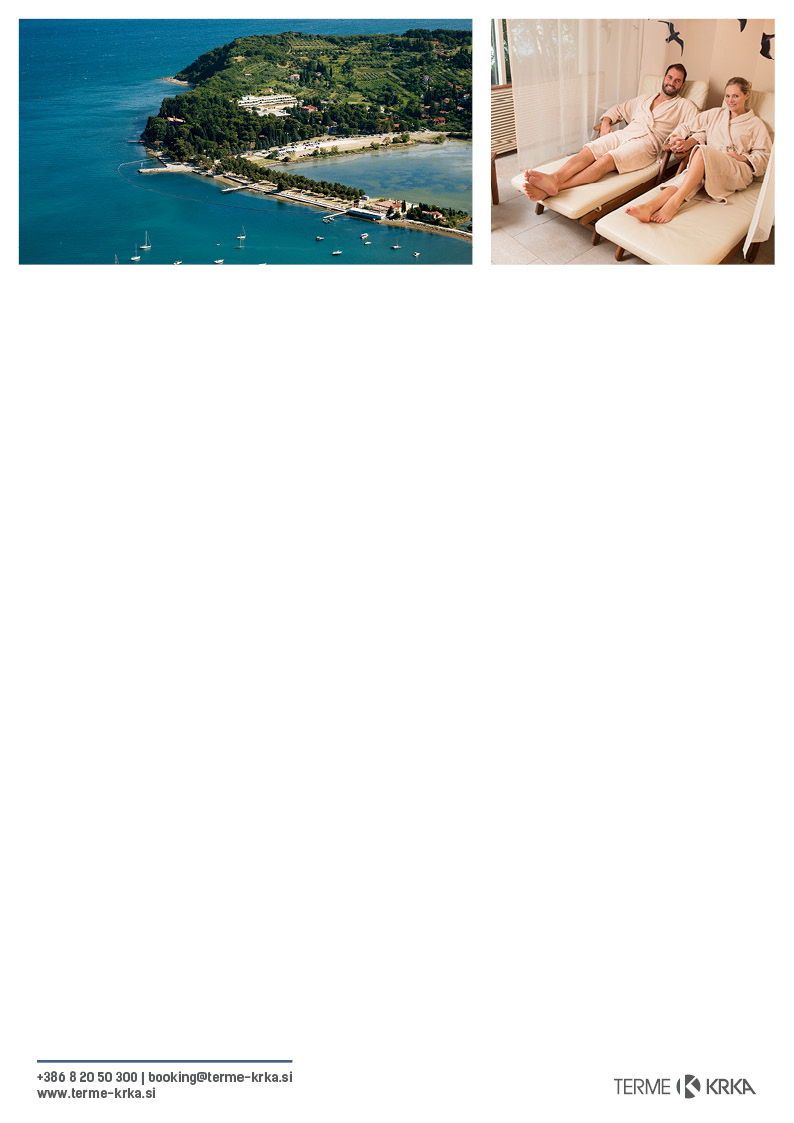 GODITI LA VITA AL MARE A STRUNJAN – Last minute!Periodo: 02.01.-30.3.2018Il pacchetto include:mezza pensione in camera doppia in Hotel Svoboda**** o alle Vile*** e Laguna***,accesso internet gratis in camera,uso l'accappatoio,bagni illimitati alle piscine con acqua di mare riscaldata (32 °C), idroginnastica mattutina, acqua aerobica, passeggiate con guida…I prezzi (in EUR) per persona in camera doppia.Supplementi a persona/ giorno:
- la tassa di soggiorno: 1,27 EUR per persona al giorno
- pensione completa: 15,00 EUR3 gg/ 2 nt4 gg/ 3 ntGiorno aggiuntivo02.01. – 07.01.Hotel Svoboda****162,00 EUR243,00 EUR81,00 EURVille o Hotel Laguna118,00 EUR177,00 EUR59,00 EUR07.01. – 30.03.Hotel Svoboda****128,00 EUR192,00 EUR64,00 EURVille o Hotel Laguna98,00 EUR147,00 EUR49,00 EUR